GOVERNMENT OF THE DISTRICT OF COLUMBIAExecutive Office of the MayorOFFICE OF VICTIM SERVICES AND JUSTICE GRANTS 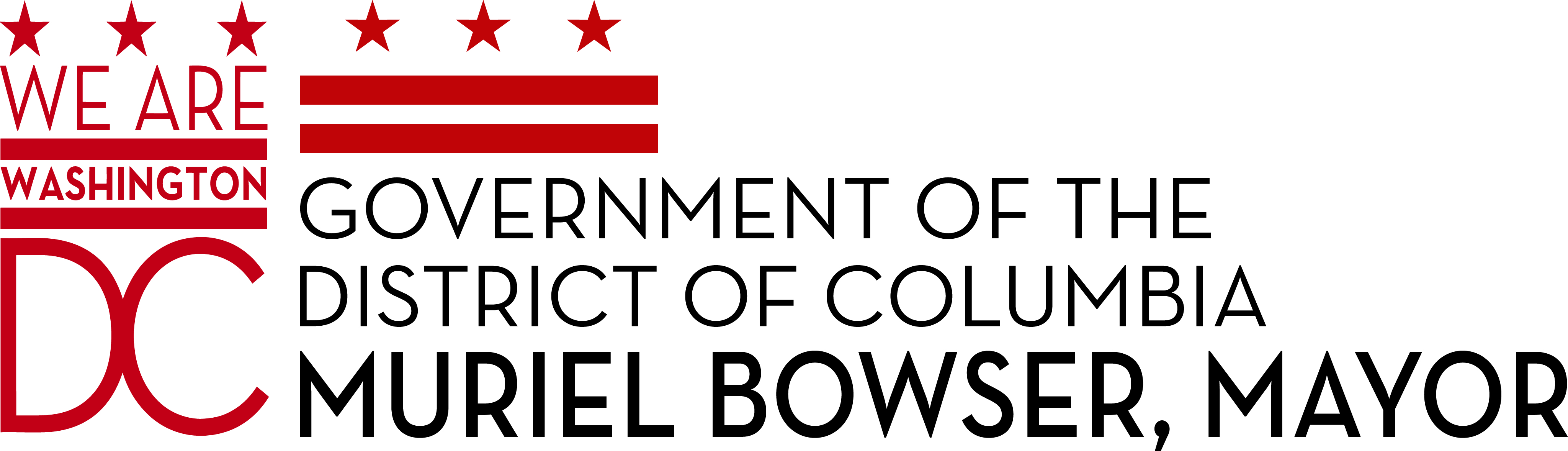 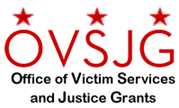 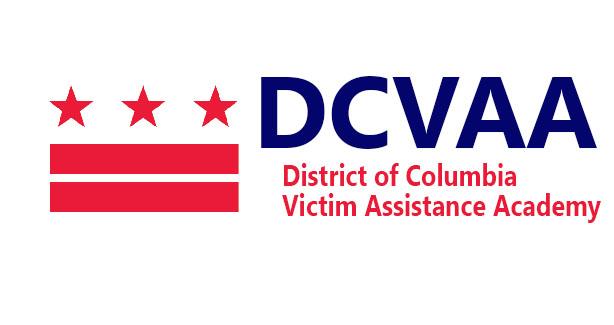 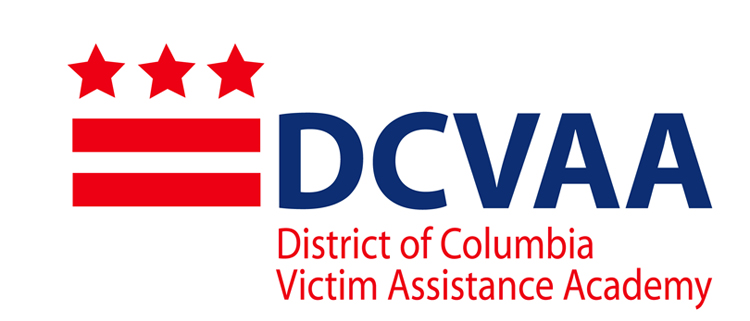 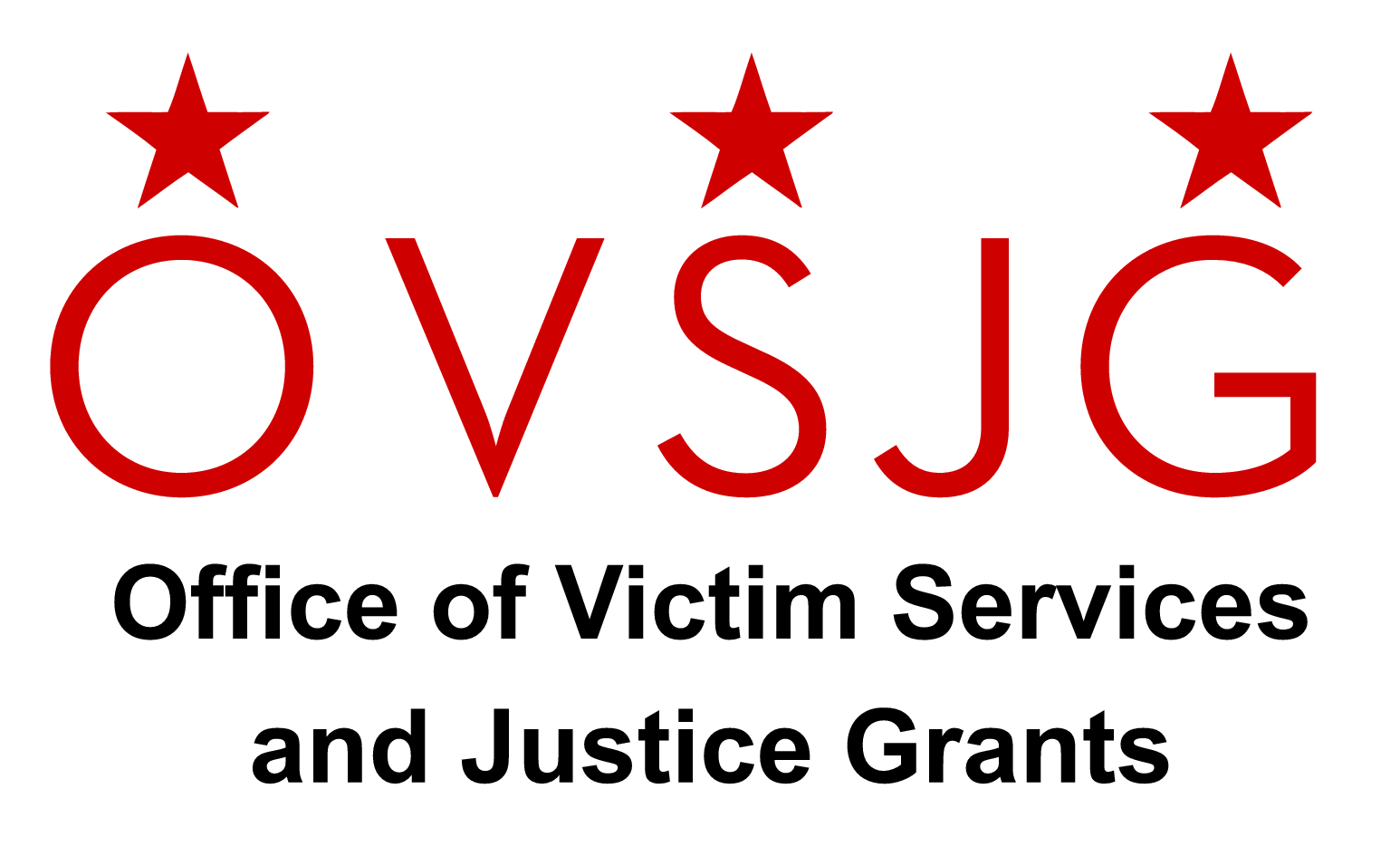 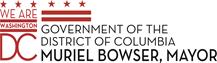 Save the DAteDC Victim Assistance Academy TrainingThe DC Victim Assistance Academy (DCVAA), sponsored by the DC Office of Victim Services and Justice Grants, is designed to empower and motivate victim service providers and allied professionals through quality education that results in services and support for all victims of crime that are consistent, collaborative, and culturally competent.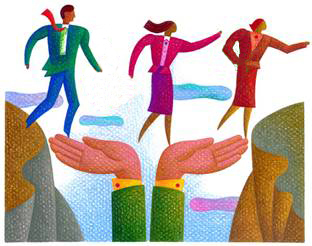 Registration Coming SoonFor more information, email the DCVAA coordinator at ovsjg@dc.gov and visit www.ovsjg.dc.gov.Confirmed DatesMass Disaster Orientation         February 27, March 20, or March 27 Mass Disaster Two-Day Training                     February 28 - March 1                                 March 21- March 22                                                          March 28 - March 29Confidentiality        Webinar Training                    March 8Elder Abuse Training   June 19Program Development and Building a Culture of Self-Care                                        June 26Upcoming Dates Motivational Interviewing and Somatic Methods with Victims of Crime               April Cultural Competency          September   